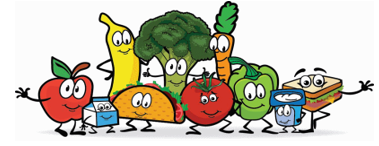 ŽUPANIJA VARAŽDINSKA				                     	OPĆINA TRNOVEC BARTOLOVEČKIOSNOVNA ŠKOLA TRNOVECU Trnovcu, 27. travnja 2024.g.	Dodatni obrok poslužuje se nižim razredima u 11:05 sati u razrede, a višim razredima u 12:05 sati                      u blagovaonici.PS: U slučaju potrebe kuharica zadržava pravo promjene jelovnika.                    Ravnateljica: Radmila Sačić     JELOVNIK ZA MJESEC SVIBANJ - 2024.     JELOVNIK ZA MJESEC SVIBANJ - 2024.     JELOVNIK ZA MJESEC SVIBANJ - 2024.     JELOVNIK ZA MJESEC SVIBANJ - 2024.DANDATUMDODATNI OBROKSrijeda  1.5.2024.1.MAJ – MEĐUNARODNI PRAZNIK RADAČetvrtak  2.5.2024.KLIPIĆ SA ŠUNKOMISO SPORTPetak  3.5.2024.ŠKOLSKI SENDVIČJOGURTPonedjeljak  6.5.2024.LINO JASTUČIĆI, MLIJEKOJABUKAUtorak  7.5.2024.MLJEVENO MESO, PUŽIĆIKEKSESrijeda  8.5.2024.HRENOVKA, SENF, KRUHSOKČetvrtak  9.5.2024.VARIVO OD SVJEŽEG KUPUSA, CRNI KRUHKRUŠKAPetak  10.5.2024.KUKURUZNI PRSTIĆI, JOGURTNARANČAPonedjeljak  13.5.2024.PAŠTETA OD TUNE, RAŽENI KRUH, ČAJ S MEDOM I LIMUNOMKEKSEUtorak  14.5.2024.UMAK NA MILANSKI, SVRDLAJABUKASrijeda  15.5.2024.FINO VARIVO S MESOM, CRNI KRUHBANANAČetvrtak  16.5.2024.PILEĆI FRITESI, SEZONSKA SALATA/Petak  17.5.2024.ĐAČKI SENDVIČPROBIOTUKPonedjeljak  20.5.2024.HRENOVKA U KLIPIĆUKEKSEUtorak  21.5.2024.VARIVO OD LEĆE S KOBASICAMA, KRUHJABUKASrijeda  22.5.2024.SIRNI NAMAZ, RAŽENI KRUHMLIJEKOČetvrtak  23.5.2024.PILEĆI FILE NA ŽARU, SEZONSKA SALATA/Petak  24.5.2024.ČOKOLINOKLIPIĆPonedjeljak  27.5.2024.PEREC, PROBIOTIKKEKSEUtorak  28.5.2024.PILEĆI MEDALJONI, GRAH SALATASOKSrijeda  29.5.2024.DAN ŠKOLE (SENDVIČ, SOK)Četvrtak  30.5.2024.TIJELOVO I DAN DRŽAVNOSTIPetak  31.5.2024.ONLINE NASTAVA